.                     
Марко Краљевић и ораоМарко Краљевић је био рањен и лежао је поред пута.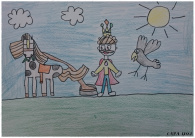 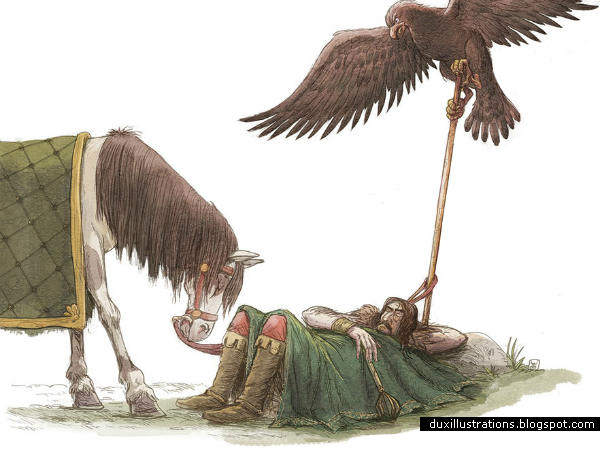 Птица орао је долетела и донела му је воду и направила му хлад.  Вила је питала орла зашто то ради.Орао каже да му је Марко помогао, да му је спасао живот и да је спасао његову децу, орлиће.Пошто је Марко увек био добар и помагао сваком у невољи, сада орао помаже њему.На крају орао каже: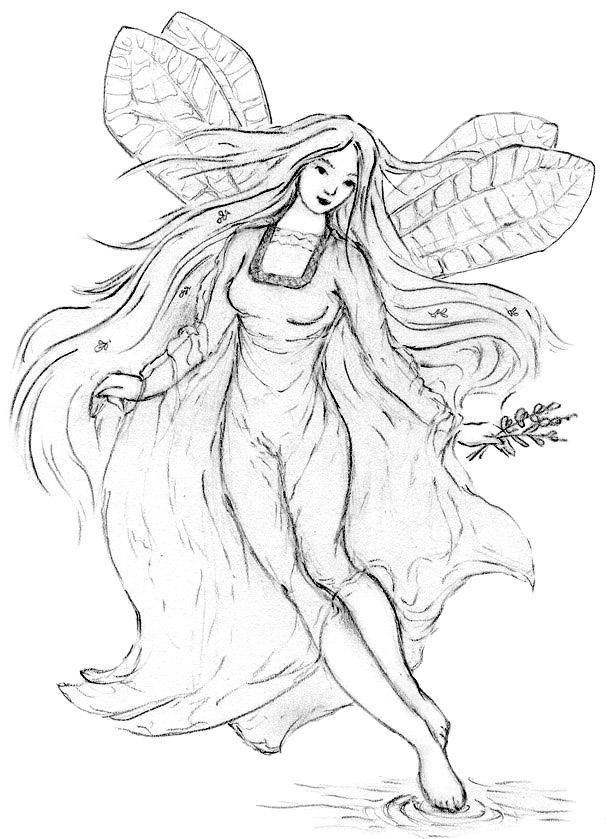 „Спомиње се Краљевићу Марко
као добар данак у години.“1.Ко је био рањен?2. Ко му је помогао?3. Са ким орао разговара?4. Какав је Марко?5. Како се спомиње Марко? 6. Како се на немачком кажу вила и орао?Марко Краљевић и ораоМарко Краљевић је био рањен и лежао је поред пута.Птица орао је долетела и донела му је воду и направила му хлад.  Вила је питала орла зашто то ради.Орао каже да му је Марко помогао, да му је спасао живот и да је спасао његову децу, орлиће.Пошто је Марко увек био добар и помагао сваком у невољи, сада орао помаже њему. На крају орао каже:„Спомиње се Краљевићу Марко
као добар данак у години.“1.Ко је био рањен?2. Ко му је помогао?3. Са ким орао разговара? 4. Какав је Марко?5. Како се спомиње Марко? 6. Како се на немачком кажу вила и орао?Marko Kraljević i oraoMarko Kraljević je bio ranjen i ležao je pored puta.Ptica orao je doletela i donela mu je vodu i napravila mu hlad.  Vila je pitala orla zašto to radi.Orao kaže da mu je Marko pomogao, da mu je spasao život i da je spasao njegovu decu, orliće.Pošto je Marko uvek bio dobar i pomagao svakom u nevolji, sada orao pomaže njemu.Na kraju orao kaže: „Spominje se Kraljeviću Markokao dobar danak u godini.“1 .Ko je bio ranjen? 2. Ko mu je pomogao?3. Sa kim orao razgovara?4. Kakav je Marko?5. Kako se spominje Marko? 6. Kako se na nemačkom kažu vila i orao?Marko Kraljević i orao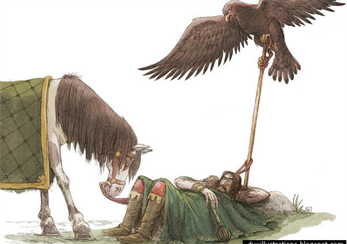 Marko Kraljević je bio ranjen i ležao je pored puta.Ptica orao je doletela i donela mu je vodu i napravila mu hlad.  Vila je pitala orla zašto to radi.Orao kaže da mu je Marko pomogao, da mu je spasao život i da je spasao njegovu decu, orliće.Pošto je Marko uvek bio dobar i pomagao svakom u nevolji, sada orao pomaže njemu.Na kraju orao kaže:„Spominje se Kraljeviću Markokao dobar danak u godini.“1.Ko je bio ranjen?2. Ko mu je pomogao?3. Sa kim orao razgovara?4. Kakav je Marko?5. Kako se spominje Marko? 6. Kako se na nemačkom kažu vila i orao?